Учитель: Алибаева Р.К. – учитель математики первой категории№ этапаЭтапы урока№ слайдаСлово учителя: сегодня я хочу провести у вас необычный урок. Наш урок называется….. А вот как он называется, вы мне сейчас скажете сами, если постараетесь разгадать ребус. (дети угадывают название урока).№1- Наш урок повторительно-обобщающий. А что мы сегодня повторим на уроке.- Сегодня на уроке мы вместе с вами восхитимся глубокими знаниями по теме “Десятичные  дроби”, вытащим из тайников нашей памяти все ценное по теме “Сложение, вычитание, умножение и деление десятичных дробей”, (Детям демонстрируется на слайде план урока – Приложение 1) 2За свою работу на уроке вы сможете получать поощрительные карточки, которые мы будем называть пятерики (Приложение 3 – жетоны), поэтому давайте работать активно, те ребята, которые получат самое большое количество пятериков, в конце урока, получат самые настоящие пятерки. «Пятерики» у вас на партах находятся, которые вы будете брать, если  правильно выполните задание.  Еще у вас на партах лежат индикаторы вашего настроения – тучка, если ваше настроение сегодня не очень хорошее и солнышко, если ваше настроение прекрасное. Давайте покажем  какое у вас настроение сейчас3Сегодня на нашем необычном уроке мы будем помогать сказочному герою Незнайке 1ЭТАП  – РазминкаЗадание 1 Правило.Каждый сейчас будет сдавать экзамен. Вы выбираете билетик, читаете задание и даете ответ. За правильный ответ – пятерик!Задание 2:  Раз уж вы так замечательно знаете правила, помогите  Незнайке расставить в числах запятые  Он решал примеры на черновике, а когда переписал их в тетрадь, обнаружил, что потерялась запятая (на слайде презентации запятые не проставлены и появляются после ответа учащихся).4Задание 3 СЧЕТНАЯ МАШИНАДикобраз в подарок сыну 
Сделал счетную машину.
К сожалению, она
Недостаточно точна
Результаты перед вами,
Быстро все исправьте сами..5Задание 4 «Цветочная поляна»После того, как Незнайка решил примеры, он отправился на прогулку и  увидел цветочную поляну . На этой поляне растут целебные и ядовитые цветы, давайте поможем ему собрать целебные цветы.  Если произведение дробей на лепестках совпадает с дробью на листке, то цветок целебный, а если нет, то  ядовитый . Работаем устно. 6,7,8Задание 5“Гадание на ромашке”Вспомним правило умножения десятичной дроби на 10,100,1000 и т.д.-правило умножения десятичной дроби на 0,1;0,01; 0,001 и т.д.(если правильно решите, то лепесток улетает)Работаем устно.9ЭТАП 2 – «В мире птиц» (Задание на карточках)Задание 1: На земном шаре обитают птицы – безошибочные составители прогноза погоды на лето. Название этих птиц вы прочтете, если расположите эти дроби в порядке возрастания. Что значит расположить дроби в порядке возрастания? 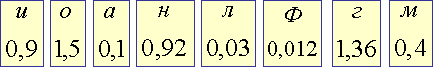 10ПРОВЕРЯЕМ (на экране появляется правильная расстановка дробей и фотографией фламинго) Фламинго из песка строят гнезда в виде усеченного конуса и в верхнем основании делают углубление, в которое откладывают яйца. Высота гнезда зависит от того, каким будет лето: сухим или дождливым. Если лето ожидается дождливым, то гнезда строятся высокими, чтобы их не могла затопить вода. Если засушливым, то более низкими.113 этап: Физкультминутка(Физкультминутка сопровождается презентацией, на которой герои мультфильмов двигаются под музыку и на слайде прописываются команды упражнений) Руки: вверх, на плечи, вниз, на плечи;Голова: влево, вправо, вперед, назад;Туловище: влево, вправо, вперед, назад.12Стали мы теперь бодрее,
Будем думать мы быстрее.
А теперь на место сядем.
Мы устали чуточку,
Отдохнем минуточку.
Поворот, наклон, прыжок,
Улыбнись давай, дружок.
Еще попрыгай: раз, два, три!
На соседа посмотри,
Руки вверх и тут же вниз
И за парту вновь садись.134 ЭТАП –Эстафета ВЫЧИСЛИТЕЛЬНЫЙ МАРАФОН (САМОСТОЯТЕЛЬНАЯ РАБОТА) (Приложение 5 – вычислительный марафон)Возьмите карточку «Вычислительный марафон» На каждой ступеньке нужно написать ответ после данного действия. А в круглешочке окончательный ответ.ВЗАИМОПРОВЕРКА. Ребята, обменяйтесь листочками и сделаем проверку. (по компьютеру)У кого все правильно поставим «пять»! Верните листочки и возьмите пятерики те, у кого пятерки за вычислительный марафон.145 ЭТАП  – “ИСПЫТАНИЕ НА КОМПЬЮТЕРЕ” (Приложение 2 – тест)Если ваш результат за тест «пять» поднимите руку. Вы получите дополнительное задание.(Задача для тех, кто быстро справился с тестом(Прил)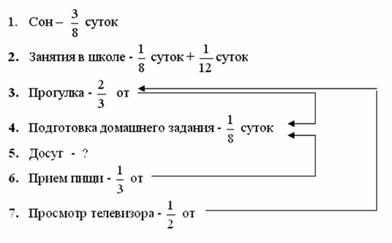 156 ЭТАП «Решаем задачу»Давайте решим задачу, в которой сказано▪ На прогулке Незнайка проголодался и отправился на пароходике по течению реки на клубничную поляну. Плыл он до нее 0,4 часа, скорость пароходика 21,8 км/ ч, скорость течения реки 2,7км /ч. На каком расстоянии от дома Незнайки находится поляна? 16(Учащиеся самостоятельно решают задачу, затем проверяем решение с помощью компьютера) 17ИТОГ УРОКА:Урок сегодня завершён,
И каждый должен знать:
Кто поработал хорошо
Получит точно пять.- Ребята, вы сегодня все хорошо потрудились на уроке. Давайте выясним, у кого больше всех пятериков, посчитайте. Мы сегодня очень много повторили. Кто скажет, что же мы сегодня вспомнили?Объявление оценок.Возьмите в одну руку  тучку, в другую – солнышко и поднимите вверх только ту фигурку, которая соответствует вашему настроению в конце урока. 18И закончить урок мне хотелось бы историей десятичных дробей. Носиковская Настя подготовила рассказ «Из истории дробей»Мне было приятно сегодня с вами работать. Спасибо за урок!19